От   04.05.2022 года  № 61               О внесении изменений и дополнений в Приказ финансового управления от 22.11.2021 г. №186 «Об утверждении Порядка применения кодов целевых статей и дополнительных кодов доходов и расходов бюджета Починковского муниципального округа на 2022 год и на плановый период 2023 и 2024 годов» .В соответствии со статьей 21 Бюджетного кодекса Российской Федерации, внести дополнения в Приказ  финансового управления администрации Починковского муниципального округа от 22 ноября 2021 года №186:РАСХОДЫ:Классификатор целевых статей расходов:Дополнительный код расхода
изложить в новой редакции:Целевые коды субсидииДополнительный код дохода230                     Инициативные платежи на ремонт водонапорной башни с. Акаево                           Починковского района240                     Инициативные платежи на ремонт дороги местного значения от дома                           № 5 до дома № 106 ул. Нижняя с. Шагаево Починковского района250                     Инициативные платежи на ремонт дороги местного значения с.                            Симбухово (к кладбищу) Починковского района310                     Субвенции на исполнение полномочий в сфере общего образования в                           муниципальных дошкольных образовательных организациях351                     Субвенции на проведение ремонта жилых помещений, собственниками                            которых являются дети-сироты и дети, оставшиеся без попечения                             родителей, а также  лица из числа детей-сирот и детей, оставшихся                            без попечения родителей, либо жилых помещений государственного                             жилищного фонда, право пользования которыми за ними сохранено386                      Субсидии на капитальный ремонт и ремонт автомобильных дорог                             общего пользования населенных пунктов760                       Иные межбюджетные трансферты на финансовое обеспечение                             деятельности центров образования цифрового и гуманитарного                              профилей «Точка роста»Начальник финансового управления                                                       Н.А.Родионова011E174590Расходы на финансовое обеспечение деятельности центров образования цифрового и гуманитарного профилей "Точка роста"0640300010Мероприятия по проведению тренингов, мастер-классов, семинаров, выставок на тему "терроризм - зло против человечества"0710200020Оказание муниципальной поддержки в виде субсидии на возмещение части затрат субъектов малого и среднего предпринимательства, связанных с приобретением оборудования в целях создания и (или) развития либо модернизации производства товаров (работ, услуг)08101S2210Расходы на капитальный ремонт и ремонт автомобильных дорог общего пользования местного значения за счет акцизов на нефтепродукты (5%)092A255190Расходы на поддержку отрасли культуры1010155550Расходы на осуществление мероприятий по формированию современной городской среды1310804000Мероприятия в области сельскохозяйственного производства7770500090Проведение независимой оценки качества условий, осуществляющих образовательную деятельность в общеобразовательных организациях.7770501020Бюджетные инвестиции в объекты капитального строительства собственности муниципальных образований7770503020Расходы по переподготовке и повышению квалификации7770504031Капитальный ремонт, ремонт и содержание автомобильных дорог общего пользования местного значения и искусственных сооружений на них (дорожный фонд, акцизы за счет остатков прошлых лет)7770504050Капитальный ремонт, ремонт и содержание автомобильных дорог общего пользования местного значения и искусственных сооружений на них77705S2601Реализация проекта инициативного бюджетирования "Вам решать"77705S2680Расходы на реализацию мероприятий в рамках проекта "Память поколений"77705S2980Расходы на проведение ремонта дворовых территорий в муниципальных образованиях Нижегородской области00000001A0Расходы на поддержку отрасли культуры00000001E0Иные межбюджетные трансферты на финансовое обеспечение деятельности центров образования цифрового и гуманитарного профилей "Точка роста"00000001F0Мероприятия в рамках реализации Федерального проекта "Формирование комфортной городской среды"0001000000Расходы на уличное освещение0003000000Расходы на содержание мест захоронений0004000000Расходы на содержание плотины0006000000Расходы на баню0013000000Расходы по содержанию помещения0016000000Расходы по прочему благоустройству0017000000Расходы на содержание учреждения0020000000Расходы на озеленение0021000000Расходы на ВОИ0022000000Расходы на ВОВ0102000000Социальная выплата на замещение процентной ставки по кредитам, полученным гражданам на газификацию жилья0117000000Паспортизация улично-дорожной сети0120000000Расходы на возмещение части затрат связанных с производством, реализацией и(или) отгрузкой на собственную переработку сельскохозяйственных культур по ставке на 1 га0120200000Расходы на возмещение части затрат связанных с производством, реализацией и(или) отгрузкой на собственную переработку молока по ставке на 1 голову за счет средств областного бюджета0121200000Расходы на возмещение части затрат связанных с производством, реализацией и(или) отгрузкой на собственную переработку молока по ставке на 1 голову за счет средств федерального бюджета0196000000Постановка мест захоронения на кадастровый учет0197000000Ремонт ветхих сетей водопроводов0200000000Механизированная очистка снега0201000000Корректировка проектно-сметной документации0206000000Содержание дорог0230000000Инициативное бюджетирование "Вам решать" Ремонт водонапорной башни в с. Акаево0240000000Инициативное бюджетирование "Вам решать" Ремонт дороги местного значения от д. №5 до д. №106 ул. Нижняя с. Шагаево0250000000Инициативное бюджетирование "Вам решать" Ремонт дороги местного значения в с. Симбухово (к кладбищу)0260000000Разработка проекта "Переустройство газопровода поул. Советская, ул. Колхозная, ул. Октябрьская в с. Акаево"0270000000Ремонт участка дороги по ул. 1 Мая в с. Починки0271000000Ремонт участка дороги по ул. Конный завод в с. Починки0272000000Ремонт участка дороги по ул. Садовая в с. Починки0273000000Ремонт участка дороги по ул. Комсомольская в с. Починки0274000000Ремонт участка дороги по ул. 13 линия в с. Починки0300000000Мероприятия, посвященные проведению конкурса пахарей.0301000000Мероприятия, посвященные Дню работников сельского хозяйства и перерабатывающей промышленности.0302000000Мероприятия, посвященные проведению конкурса техников по осеменению.0303000000Расходы на врезку газопровода и технический надзор0334000000Расходы на аппарат0337000000Субвенция на обеспечение жильем отдельных категорий граждан, установленных ФЗ от 12 января 1995 года №5-ФЗ "О ветеранах", в соответствии с Указом Президента РФ от 7 мая 2008 года №714 "Об обеспечении жильем ветеранов Великой Отечественной войны 1941-1945 годов" за счет средств ФБ0359000000Содержание бесхозного газопровода0374000000Расходы на компенсацию части платежа по полученным гражданами-участниками социальной (льготной) ипотеки ипотечным жилищным кредитам (займам)0376000000Расходы на осуществление социальных выплат молодым семьям на приобретение жилья или строительство индивидуального жилого дома0400000000РИДК (методический кабинет)0518000000Проектирование и экспертиза документации по объекту Детский сад на 120 мест на ул. Елисеева в с. Починки0519000000Изготовление ПСД на реконструкцию пустующего здания под детский сад на 80 мест в с. Починки ул. Новая0600000000Централизованная бухгалтерия0722000000Газ0910000000Формирование земельных участков0930000000Изготовление технической документации на объекты недвижимости и формирование прав муниципальной собственности0950000000Независимая оценка объектов муниципальной собственности0951000000Оформление невостребованных земельных долей0975000000Проектирование школы на 100 учащихся в с. Ризоватово0989000000Ежемесячный взнос на капитальный ремонт имущества общего пользования5000000000Расходы в рамках программы АИП5895000000Реконструкция линии водопровода ул. Коммунистическая, ул. Советская, ул. Западная, ул. Вишневая, ул. Березовая в с. Починки5976000000Строительство газопровода в. П. Осиновка в п. Ужовка7000000000Расходы на капитальный ремонт образовательных организаций70000001E0Субсидии на создание в общеобразовательных организациях, расположенных в сельской местности и малых городах, условий для занятий физической культурой и спортом за счет средств федерального бюджета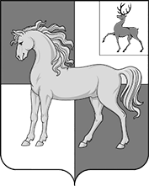 